Powiatowy Urząd Pracy w Mińsku Mazowieckim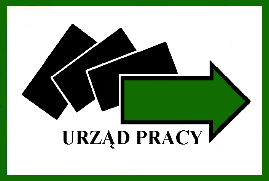 ul. Przemysłowa 405 – 300  Mińsk   Mazowiecki tel. 25 759 27 13   tel./faks 25 758 28 54   www.minskmazowiecki.praca.gov.pl      e-mail:wami@praca.gov.pl	…………………………………………………………  		           (miejscowość, data)	Starosta Miński	za pośrednictwem 	Powiatowego Urzędu Pracy    	w Mińsku MazowieckimWNIOSEKosoby uprawnionej o skierowanie na szkolenie Na podstawie art. 40 ust. 3 ustawy o promocji zatrudnienia i instytucjach rynku pracy (Dz. U. z 2023 r. poz. 735 z późn. zm.) oraz Rozporządzenia Ministra Pracy i Polityki Społecznej z dnia 14 maja 2014 r. w sprawie szczegółowych warunków realizacji oraz trybu i sposobów prowadzenia usług rynku pracy (Dz. U. z 2014 r. poz. 667) wnioskuję                       o skierowanie na szkolenie:……………………………………………………………………………………………………………………………………………………………………………………………………………………………………………………………………………………………………………………………………………………(nazwa szkolenia)I. DANE WNIOSKODAWCY:1. Imię i nazwisko: .……...………...……………………………………………………..…….……………………………………………..............2. Nr PESEL (w przypadku cudzoziemca nr dokumentu tożsamości): ..…………………….……………………………………….3. Adres zamieszkania: ..…………………………………………………………………………………………………………………………………..4. Telefon kontaktowy: ……………………………………………………………  e - mail: ……………………………………………………….II. INFORMACJE DOTYCZĄCE SZKOLENIA: 1. Organizator szkolenia: …………………………………………………………………………………….…………………………………………..2. Adres: ………………………………………………………………………………………………………….………………………………………………3. Termin: ………………………………………………………………………………………………………….……………………………………………4. Koszt: ……………………………………………………………………………………………………….…………………………………………………5. Miejsce szkolenia/szkolenie online: ……………………………………………………………………………….…………………………..Uzasadnienie celowości szkolenia oraz istotne informacje o wskazanym szkoleniu:		 …………………………………………………………………………………………………………………………………………………………..……………..……………………………………………………………………………………………………………………………………………...………………………..….……………………………………………………………………………………………………………………………….…………………………………….……………………………………………………………………………………………………………………...…………………………………………….…………………………………………………………………………………………………………….…………………………………………………………………………………………………………………………………………………….…….……………………………………………………………………………………………………………………………………………………..……………………………………………………………….………………………………………………………………………………………………..…..…………………………………………………………………………………………………………………………………………………………..…………………………………………………………………………………………………………………………………………………………..……………………………………………………………………………………………Oświadczam, że w okresie ostatnich trzech lat:*□ nie uczestniczyłem/am w szkoleniu finansowanym ze środków Funduszu Pracy na podstawie skierowania 
z Powiatowego Urzędu Pracy,□ brałem/am udział w szkoleniu: ……………………………………………………………………...................................................na podstawie skierowania z Powiatowego Urzędu Pracy w ……….…………………………..….......................................,łączna kwota kosztów poniesionych na moje szkolenia w ww. okresie wynosi: …………………...............................Zapoznałem/am się z zasadami finansowania usług i instrumentów rynku pracy przez Powiatowy Urząd Pracy w Mińsku Mazowieckim w 2023 roku. Wyrażam zgodę na przetwarzanie moich danych osobowych dla celów wynikających z ustawy z dnia 20 kwietnia 2004 r. o promocji zatrudnienia i instytucjach rynku pracy (Dz. U. z 2023 r. poz. 735 z późn. zm. ) zgodnie z przepisami ustawy z 10 maja 2018 r. o ochronie danych osobowych (Dz. U. z 2019 r. poz. 1781) oraz Rozporządzenia Parlamentu Europejskiego i Rady (UE) 2016/679 z dnia 27 kwietnia 2016 r. w sprawie ochrony osób fizycznych w związku z przetwarzaniem danych osobowych i w sprawie swobodnego przepływu takich danych oraz uchylenia dyrektywy 95/46/WE (ogólne rozporządzenie o ochronie danych) RODO.Klauzula informacyjna dotycząca przetwarzania danych osobowych przez Powiatowy Urząd Pracy 
w Mińsku Mazowieckim znajduje się na stronie internetowej Urzędu, w zakładce Urząd, Ochrona danych osobowych.https://minskmazowiecki.praca.gov.pl/urzad/ochrona-danych-osobowych/Potwierdzam własnoręcznym podpisem wiarygodność informacji i oświadczeń zawartych we wniosku 
i załączonych do niego dokumentach.                                                                                                            …………..............………………..                                                                                          	                   (czytelny podpis wnioskodawcy)Załączniki do wniosku:Opinia doradcy klienta.Informacja o szkoleniu wskazanym przez wnioskodawcę.Oświadczenie pracodawcy o zamiarze zatrudnienia osoby bezrobotnej po zakończeniu szkolenia.Oświadczenie o zamiarze podjęcia działalności gospodarczej po zakończeniu szkolenia.Oświadczenie o braku istnienia wykluczających powiązań.*Zgodnie z § 78 Rozporządzenia Ministra Pracy i Polityki Społecznej z dnia 14 maja 2014 r. w sprawie szczegółowych warunków realizacji oraz trybu i sposobów prowadzenia usług rynku pracy (Dz. U. z 2014 r. poz. 667) osoba może być skierowana na szkolenie po złożeniu oświadczenia o nieuczestniczeniu w szkoleniu finansowanym ze środków Funduszu Pracy na podstawie skierowania 
z powiatowego urzędu pracy w okresie ostatnich 3 lat lub o udziale w takim szkoleniu w okresie ostatnich 3 lat i wskazaniu urzędu pracy, który wydał skierowanie jeśli łączna kwota środków na koszty szkolenia tej osoby nie może przekroczyć dziesięciokrotności minimalnego wynagrodzenia za pracę na jedną osobę w okresie kolejnych trzech lat.
Załącznik nr 11. Czy wnioskowane szkolenie jest zgodne z założeniami Indywidualnego Planu Działania:□ TAK 				□ NIE2. Osoba znajduje się w szczególnie trudnej sytuacji wg art. 49 ustawy:TAKbezrobotny do 30 roku życia,bezrobotny długotrwale,bezrobotny powyżej 50 roku życia,bezrobotny korzystający ze świadczeń pomocy społecznej,bezrobotny posiadający co najmniej jedno dziecko do 6 roku życia lub co najmniej jedno dziecko niepełnosprawne do 18 roku życia,bezrobotny niepełnosprawny.NIE3. Czy istnieje możliwość skierowania kandydata do pracy bez uprzedniego przeszkolenia:....................................................................................................................................................................................................................................................................................................................................................................................................................................................................................................................................................................................................................................................................................................................................................................................................Szkolenie ma na celu podniesienie kwalifikacji zawodowych i innych kwalifikacji zwiększających szanse na podjęcie lub utrzymanie zatrudnienia, innej pracy zarobkowej lub działalności gospodarczej, w szczególności w przypadku:braku kwalifikacji zawodowych, konieczności zmiany lub uzupełnienia kwalifikacji,utraty zdolności do wykonywania pracy w dotychczas wykonywanym zawodzie,braku umiejętności aktywnego poszukiwania pracy,inne...........................................................................................................................................................................Konieczność skierowania na badania lekarskie do Medycyny PracyTAK …………………………………………………………………………………..………………………………...NIEOpinia o kierunku szkolenia: ...................................................................................................................................................................................................................................................................................................................................................................................................................................................................................................................................................................................................Szkolenie: □wskazane	□niewskazane                  		 		  ................................................................    		            	          (data i podpis doradcy klienta)Stwierdzam, że kandydat spełnia/nie spełnia* wymogi projektu POWER/RPO WM IV* oraz może/nie może* zostać skierowany na wnioskowane szkolenie w ramach tego projektu.					       				……………………………………………………………….									 (data i podpis specjalisty ds. programów)*właściwe podkreślićZałącznik nr 2UWAGA: Zgodnie z art. 43 ust. 1 pkt 29 lit. c ustawy z dnia 11 marca 2004 r. o podatku od towarów i usług (Dz. U. 
z 2022 r. poz. 931 z późn. zm.) oraz rozporządzenia Ministra Finansów w sprawie zwolnień od podatku od towarów 
i usług oraz warunków stosowania tych zwolnień z 20 grudnia 2013 r.  (Dz. U. z 2020 r. poz. 1983 z późn.zm.) od podatku od towarów i usług zwolnione zostały usługi kształcenia zawodowego lub przekwalifikowania zawodowego, finansowane w co najmniej 70% ze środków publicznych oraz świadczenie usług i dostawę towarów ściśle z tymi usługami związane.W 2023 roku Powiatowy Urząd Pracy w Mińsku Mazowieckim finansuje koszt szkolenia w 100% w przypadku szkoleń odbywających się poza miejscem zamieszkania osoby bezrobotnej lub w 90% w pozostałych przypadkach. 
W przypadku dofinansowania w wysokości 90%, pozostałe 10% kosztu szkolenia finansuje uczestnik szkolenia, który uzyska skierowanie na szkolenie.Uczestnik szkolenia ………………………………………………………………………………………………………Organizator szkolenia:1. Nazwa jednostki: …………………............................................................................................................................2. Adres: …...……………………………………………………………………………………….…………………............................................3. NIP …………………………..……….  REGON …………………………… Nr PKD 2007…………...…….........................................4. Nr rachunku bankowego: .…..…………………………………………………………………………..……........................................5. Nr wpisu do Rejestru Instytucji Szkoleniowych: .….………………………………………………….………..............................6. Osoba kontaktowa: …………………………………..…………………………… Nr telefonu: …...……….………………….…………....
7. Adres e-mail: ………………………………..………………………….......................................................................................8. Imię i nazwisko osoby upoważnionej do podpisania umowy: ..........................................................................…………………………………………………………….. stanowisko ………………………………………………………………………………………Informacje dotyczące szkolenia:Nazwa: …………………………………………………………………..……………………………………………………………………………………Zakres: …………………………………………………………………………………………………………………………………………………………Termin realizacji: od dnia ….….-……....-……………..r. do dnia ….….-……….-………....r.Miejsce realizacji:Liczba godzin: Liczba godzin zegarowych szkolenia w poszczególnych miesiącach: Pierwszy miesiąc: …..……………….. godz.		Czwarty miesiąc: …….................. godz.Drugi miesiąc: ……….................... godz.		Piąty miesiąc: …..………................godz.Trzeci miesiąc: ……...…….……………godz.		Szósty szkolenia: ………................godz.Wymagania wstępne dla uczestników (np. badania lekarskie, posiadanie prawa jazdy) …………………………………………………………………………………………………………………………………………………………………………7. Cel szkolenia: ……………………………………………………………………………………………………………………………………………….8. Plan nauczania (może być dołączony w formie załącznika – musi uwzględniać terminy i godziny):Wykaz literatury oraz niezbędnych środków i materiałów dydaktycznych: ………………………………………………………………………………………………………………...........................................................Całkowity koszt szkolenia na 1 osobę wynosi: netto ………………… zł, stawka VAT: zwolniona, brutto ……………………… zł (słownie: ……………………………………………...................................................................................)Koszt osobogodziny szkolenia: .................................. zł/ osobę.Sprawdziany i egzaminy przewidziane w cenie szkolenia:………………………………………………………………………………………………………………............................................................Egzamin zewnętrzny zostanie przeprowadzony w terminie 28 dni od dnia zakończenia szkolenia.Dokumenty potwierdzające ukończenie szkolenia:……………………………………………………………………………………………………………...............................................................Instytucja szkoleniowa oświadcza, że (proszę o wykreślenie):posiada/nie posiada uprawnienia do przeprowadzenia powyżej wskazanego szkolenia,oferowany program szkolenia wykorzystuje/nie wykorzystuje modułowe programy szkoleń zawodowych zgodnie z ustawą o promocji zatrudnienia i instytucjach rynku pracy,posiada/nie posiada certyfikat jakości usług,dysponuje/nie dysponuje wykwalifikowaną kadrą dydaktyczną w zakresie wskazanego szkolenia,wyposażenie dydaktyczne i pomieszczenia spełniają/nie spełniają warunki potrzebne do realizacji szkolenia. Ubezpieczenie uczestnika szkolenia od NNW – osobom skierowanym na szkolenie, z wyjątkiem osób posiadających z tego tytułu prawo do stypendium, przysługuje prawo do odszkodowania z tytułu ubezpieczenia od następstw nieszczęśliwych wypadków powstałych w związku z kursem oraz w drodze do miejsca odbywania szkolenia i z powrotem, wypłacane przez instytucję ubezpieczeniową, w której te osoby zostały ubezpieczone. W przypadku kiedy osoba bezrobotna oświadczy, że w okresie odbywania szkolenia chce korzystać z prawa do zasiłku, instytucja szkoleniowa obejmuje umową ubezpieczeniową NNW uczestnika szkolenia, pokrywając jednocześnie jego koszty........................…………………………                                                                                                                                             (czytelny podpis organizatora szkolenia)Załącznik nr 3                                                                                                 ........................……………………….……………………………………..							       (miejscowość, data)      (pieczęć firmowa)Oświadczenie pracodawcy o zamiarze zatrudnieniaosoby bezrobotnej po zakończeniu szkoleniaPełna nazwa pracodawcy: …………………………………………………………………………………………………………………Pełny adres, telefon, e-mail: ……………………………………………………….........................................................…………………………………………………………………………………………………………………………………………………………..NIP…………………………………... REGON …………………………….. PKD …………………………………………………………..Osoba reprezentująca pracodawcę: ………………………………………………………………………………………………….Oświadczam, że zamierzam zatrudnić na podstawie umowy o pracę na co najmniej 2 miesiącew pełnym wymiarze czasu pracy:Panią/Pana ……………………………………………………………………………………………………………………………………….niezwłocznie po ukończeniu szkolenia (nazwa szkolenia) ………………………………………………………………..………………………………………………………………………………………………………………………………………………………….nie później jednak niż do 30 dni od dnia zakończenia szkolenia lub egzaminu jeśli był przewidziany jako potwierdzenie uzyskanych nowych kwalifikacji, na stanowisku (nazwa stanowiska) …………………………………………………………………………………………………………………………………………………………..Oświadczam, że zostałem/łam poinformowany/a o czasie trwania szkolenia oraz o możliwości zmiany wyznaczonej daty zatrudnienia w przypadku zmiany terminu szkolenia.   ………………………………………………     (czytelny podpis pracodawcy lub osoby uprawnionej)Załącznik nr 4OŚWIADCZENIE O ZAMIARZE PODJĘCIA/WZNOWIENIA DZIAŁALNOŚCI GOSPODARCZEJ PO ZAKOŃCZENIU SZKOLENIAJa, …………………………………………………………………………………………………………..............................................		                		(imię i nazwisko wnioskodawcy)PESEL …………………………………………......Oświadczam, że podejmę/wznowię* działalność gospodarczą w okresie 30 dni od dnia ukończenia wnioskowanego szkolenia: ……...………………………....................................................................................Rozpoczęcie deklarowanej działalności gospodarczej nie jest uzależnione od uzyskania środków na podjęcie działalności gospodarczej z Powiatowego Urzędu Pracy w Mińsku Mazowieckim.W przypadku pozytywnego rozpatrzenia wniosku, w dniu odbioru skierowania na szkolenie przedstawię w tut. Urzędzie wpis do CEiDG. W przypadku niepodjęcia/niewznowienia działalności w terminie 30 dni niezwłocznie pisemnie poinformuję Powiatowy Urząd Pracy w Mińsku Mazowieckim o przyczynach nierozpoczęcia.								…………………………......................							            (data, czytelny podpis wnioskodawcy)*właściwe podkreślićZałącznik nr 5         ……....................................................             (miejscowość, data)…………………….....................................                   (Wnioskodawca)OświadczenieOświadczam, że nie mam powiązań z osobami lub podmiotami wskazanymi na liście osób i podmiotów, względem których stosowane są środki sankcyjne, które znajdują się w załącznikach do regulacji unijnych oraz w aktualnym rejestrze zamieszczonym na stronie BIP MSWiA oraz nie znajduję się na żadnej z ww. list. Oświadczam również, że przyznane środki w ramach wsparcia nie zostaną bezpośrednio lub pośrednio wykorzystane na rzecz osób prawnych, podmiotów lub organów wskazanych w art. 5l rozporządzenia Rady UE nr 833/2014 z dnia 31 lipca 2014 r. dotyczącego środków ograniczających w związku z działaniami Rosji destabilizującymi sytuację na Ukrainie. 	Ponadto oświadczam, że nie mam powiązań z osobami i podmiotami dysponującymi środkami finansowymi, funduszami oraz zasobami gospodarczymi w rozumieniu Rozporządzenia Rady nr 765/2006 
z dnia 18 maja 2006 r. dotyczącego środków ograniczających wobec Białorusi lub Rozporządzenia Rady nr 269/2014 z dnia 17 marca 2014 r. w sprawie środków ograniczających w odniesieniu do działań podważających integralność terytorialną, suwerenność i niezależność Ukrainy lub im zagrażających, bezpośrednio lub pośrednio wspierającym:- agresję Federacji Rosyjskiej na Ukrainę rozpoczętą w dniu 24 lutego 2022 r., - poważne naruszenia praw człowieka lub represje wobec społeczeństwa obywatelskiego i opozycji demokratycznej lub których działalność stanowi inne poważne zagrożenie dla demokracji lub praworządności w Federacji Rosyjskiej lub na Białorusi – lub bezpośrednio związanych z takimi osobami lub podmiotami, 
w szczególności ze względu na powiązania o charakterze osobistym, organizacyjnym, gospodarczym lub finansowym, lub wobec których istnieje prawdopodobieństwo wykorzystania w tym celu dysponowanych przez nie takich środków finansowych, funduszy lub zasobów gospodarczych. 																					...…...............…………….............…………….						 	             	       (czytelny podpis wnioskodawcy)Opinia doradcy klientaInformacja o szkoleniu wskazanym przez wnioskodawcęMiejsce realizacji Miejsce realizacji zajęcia teoretycznezajęcia praktyczneadres:adres: Liczba godzin zegarowychLiczba godzin zegarowychLiczba godzin zegarowychzajęcia teoretycznezajęcia praktyczneogółem Data zajęćGodziny zajęć Liczba godzin zegarowychLiczba godzin zegarowychOpis treści szkoleniaData zajęćGodziny zajęć teoriapraktykaOpis treści szkoleniaSUMA